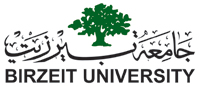 إعــــــــــــــلانتعلن دائرة التسجيل والقبول في جامعة بيرزيت عن أسماء الطلبة المقبولين للدفعة الثانية  في برامج الماجستير للفصل الأول من العام الدراسي 2016/2017.على جميع الطلبة المقبولين الحضور إلى الجامعة في الفترة الواقعة ما بين يوم الاربعاء الموافق 24/08/2016 وحتى يوم الخميس الموافق 01/09/2016  وعلى الطلبة  إتباع الخطوات التالية:التوجه إلى دائرة التسجيل والقبول/ قسم القبول لاستلام رسالة القبول. التوجه إلى دائرة المالية لدفع رسوم  ست ساعات معتمدة حسب رسم الساعة لكل برنامج إضافة إلى رسوم التسجيل والبالغ قيمتها 70 ديناراً. ملاحظات هامة:يرجى من الطلبة المقبولين في برامج الماجستير في الدراسات الدولية ،الديمقراطية وحقوق الإنسان ، النوع الاجتماعي والتنمية ،الدراسات العربية المعاصرة، علم النفس المجتمعي ، الحضور إلى حرم جامعة بيرزيت بتاريخ 30/08/2016 للجلوس لامتحان مستوى في اللغة الإنجليزية وذلك في تمام الساعة (12:00 ظهراً) في مختبر ريتاج المركزي .على  الطلبة المتخلفين عن تقديم امتحان المستوى في اللغة الانجليزية من الدفعة الاولى الحضور للجلوس لامتحان المذكور اعلاه في نفس الموعد .ملاحظة : يجب احضار بطاقة الهوية الشخصية ورقم الطلبيرجى العلم أن دوام الفصل الدراسي الأول يبدأ يوم السبت الموافق 27/08/2016 ويفقد الطالب حقه في الالتحاق في البرامج المذكورة إذا تخلف عن التسجيل في المواعيد المعلنة أعلاه.فيما يلي أسماء الطلبة المقبولين في البرامج المختلفة: التربية     تعليم العلومفراس عبدالله عثمان ، ولاء محمد جرارعه ، دعاء سلمان دار ابو مخو ، عهد داود لافي، الاء ابراهيم ابوعمر    تعليم اللغة الانجليزيةمي عبدالرحيم شعيب ، جيهان إبراهيم برو ، ديالا عبد الوهاب قطينه ، ورود اسماعيل حامد ، عرين علي بدوان ،   تعليم الرياضياتنورا علي شاوريه ، هديل محمد طبخنه ، هديل موسى عيد ، نور محمود ابو عرايس ، ميسرة جميل أبو زيد ، عرين جميل خوجه   اشراف تربويدعاء ابراهيم أبو حامد ، امنة حسين الجمل ، اسماء عبدالله عثمان ، نيفين نعيم البرهم ، نبال عبد العظيم الجيطان  الاقتصاداحمد اسحق سلهب ، أحمد أحمد عمر ، أمل محمود شاور ، سوسن حسن علي ، شيماء محمد شاور التميمي ، طارق علي رجب ، مجدولين فهيم أبو كافية ، محمود محمود بركات ، منذر فؤاد علوي ، هديل حسين حجاز ، سوزان فيصل عواشرة، ادهم عايد ربايعة ، مهند فضل حمايل ، دالية نعمان عمروالقانون ديما ابراهيم كرسوع ، ديمه أحمد ابو حسن ، رولا حسن خطيب ، عمرو يحيى مطور ، لانا طاهر برغوثه ، لميس محمد امين ابو حمدية ، نسرين جمعة ادريس ، هديل محمد ناجي ، محمد عزمي عيسى ، فارس علي عويسات ، ايهاب ماجد عودة دراسات دولية  اصرار محمد أبو خاطر ، ايمان عطا مصطفى ، إسلام محمد عبد الجبار ، رزان حماد شوامرة ، رزان محمد حلبي ، رياض عبداللطيف هب الريح ، ريم عزت زبن ، عبير درويش جويلس ، علاء بهجت مصطفى ، عمر ابراهيم بزار ، مرتضى محمد امين داود ، معالي حسني حسنين ، هالة محمد محرم ، هبه مصطفى حواشالديمقراطية وحقوق الانسان  احمد محمد الاطرش ، ايهاب الياس عودة ، ديانا احمد وشحة ، ربا خليل سلامة/النجار ، رنا اقطيش عواد ، سوزان حمّاد شوامرة ، مايا يوسف خوريالنوع الاجتماعيرهام طاهر ابو غربية ، ريناد محمود صلاح ، عرين رشدي سنقرط ، فاطمه بدوي عبدو ، نجوى عطا صندوقة ، وسام احمد عباسيالاحياء البيئيةبهية حسين مصطفىالرياضياتامينة مسعود أبوبكر ، عاصم سعيد عثمان ، كاظم احمد نعيم بدران ، محمد محمد شهوان ، منور ابراهيم ابو سنينة ، هادي محمد قاسمالفيزياءاسراء احمد دوفش ، عائشة محمد عوض الله ، عبدالخالق احمد معطانالكيمياء التطبيقيةالحوسبةاياد عبد الرحمن شنطي ، داليه عاطف عمرو ، سوار صليبا خليل ابراهيم ، ضحى محمد زايدالعلوم الطبية المخبريةايناس خليل أبو عبدة ، إيهاب عبدلله الحلو ، خالد محمد مناصره ، دالية عثمان مصطفى ، رهام يوسف البوطي ، شيرين ابراهيم حمودة ، منار محمد ابداح ، هيا عقل رضوان ، ياسمين حسن الخطيبتكنولوجيا الصناعة الدوائية ربى جميل الخماش ، رزان سعيد الطيب ، سمر احمد دار عيسى ، شروق عبدالله معتوق ، عروب محمد سلمان ، محمد احمد حناوي ، زينب محمد معاليالتاريخ العربي والاسلاميايناس ابراهيم حلاق ، بيان محمد طويل ، جنة احمد بزبز ، حنين محمد عليان ، خضر فارس خنفر ، زينه محمود دغلس ، محمد سليمان الجردات ، محمود مصطفى زين ، نرمين حسين سلمانالجغرافيةتغريد محمد صافيالدراسات العربية المعاصرة ايسر اسماعيل دراويش ، ياسر محمد داودعلم النفس المجتمعيعاكف محمد المشارقة ، براءة بلقاوي معطان ، تالة عيسى عوض ، سهير يونس زعاقيق ، غادة محمود لقيانية ، ندى حسني مغامس ، نعيمة خليل تميمي ، نور عبد العزيز أقطشعلوم المياه حازم طاهر ياسينهندسة المياهحسين حسين بلل ، شروق داود الزير ، محمد محمد الهيمونيهندسة التخطيط وعمارة المشهدأصالة عبد الكريم زواوي ، سلام أسعد شومان ، لينا بدوي صبيحالصحة العامة والمجتمعيةرائد إسماعيل عمرو ، شيرين ابراهيم حمودة  ، ولاء ناجي شماسنه، عبير سليمان منصور ، رزان ماهر القيسيهندسة البرمجياتأيمن نجيب مفارجة ، رائد محمد علي حجاوي ، روان تيم خضر ، سعد حسين عجاج ، مالك محمود معطان ، هبه فوزي غنام ، هيثم منير فهد ، زينة مامون دغلسالهندسة الكهربائية   تركيز القوىإسلام محمود الهور ، عدي طه عبادي ، علاء علي الصيفي ، منجد احمد سحويلتركيز الاتصالات       اماني محمد جربان